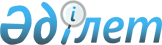 О некоторых вопросах акционерного общества "Кен Дала"Распоряжение Премьер-Министра Республики Казахстан от 25 декабря 1998 года № 246-р     В целях проведения комплексной проверки акционерного общества "Кен Дала":     1. Создать рабочую группу в следующем составе:      Садуов Марат                - начальник отдела внешних кредитов             Темербулатович                Бюджетного департамента Министерства                                        финансов Республики Казахстан,                                              руководитель                      Мысыргалиева Кымбат         - главный казначей Департамента                 Изтлеуовна                    казначейства Министерства финансов                                          Республики Казахстан      Жакупбеков ЖанбырбаЙ        - начальник юридического отдела                 Жакупбекович                  Министерства сельского хозяйства                                            Республики Казахстан      Тайманов Алибек             - главный специалист отдела инженерно-          Заитович                      технической инфраструктуры Министерства                                     сельского хозяйства Республики Казахстан       Мекебаев Адилет             - главный специалист Департамента               Адамович                      законодательства и международного права                                     Министерства юстиции Республики                                             Казахстан      Джамалбекова Гульнар        - главный налоговый инспектор Управления        Наматовна                     аудита Министерства государственных                                         доходов Республики Казахстан      Токебаев Кайрат             - начальник Управления по борьбе с              Оракович                      экономическими преступлениями главного                                   оперативного управления Комитета                                   налоговой полиции Министерства                                   государственных доходов Республики                                   Казахстан. 

       2. Акимам Акмолинской, Алматинской, Костанайской и Северо- Казахстанской областей оказать содействие рабочей группе в проведении проверки АО «Кен Дала». 

      3. Рабочей группе в срок до 28 февраля 1999 года представить в Министерство финансов Республики Казахстан отчет о проделанной работе для последующего внесения его в Правительство Республики Казахстан. 

      4. Контроль за исполнением настоящего распоряжения возложить на Министерство финансов Республики Казахстан. 



 

      Премьер-Министр 

 

(Корректор: И.Склярова Оператор:  Н.Мартина)    
					© 2012. РГП на ПХВ «Институт законодательства и правовой информации Республики Казахстан» Министерства юстиции Республики Казахстан
				